Уважаемые руководители!Во исполнение пункта 17 протокола установочного совещания по федеральному инциденту № 38 «Запись на прием к врачу» под председательством Министра здравоохранения Российской Федерации М.А. Мурашко от 16.09.2022 № 73/1/459 в медицинских организациях, оказывающих первичную медико-санитарную помощь, а также на сайтах этих организаций, необходимо в кратчайшие сроки обеспечить размещение QR-кода на онлайн-опрос по вопросам записи на прием к врачу. Направляем QR-код, содержащий ссылку на онлайн-опрос, для размещения в медицинских организациях, а также на сайтах медицинских организаций, оказывающих первичную медико-санитарную помощь, и методические рекомендации по размещению QR-кода (приложение 1 и приложение 2). Ссылка на Яндекс-диск с исходными материалами для опроса: https://disk.yandex.ru/d/-Q2lJa3q_nBZFw.Приложение:- приложение 1 «Макет плаката с QR-кодом» на 1 л.;- приложение 2 «Методические рекомендации по размещению в медицинских организациях, оказывающих первичную медико-санитарную помощь, а также на сайтах этих организаций QR-кода, содержащего ссылку на онлайн-опрос населения по вопросам записи на прием к врачу» на 1 л.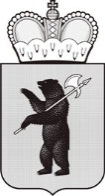 ДЕПАРТАМЕНТЗДРАВООХРАНЕНИЯ И ФАРМАЦИИ ЯРОСЛАВСКОЙ ОБЛАСТИСоветская ул., д. 11/9, г. Ярославль, 150000Телефон (4852) 30-37-58Факс (4852) 72-82-48e-mail: dzf@yarregion.ruhttp://yarregion.ru/depts/zdravОКПО 00097594, ОГРН 1027600695220,ИНН / КПП 7604044726 / 760401001__________________№______________На №           от           Руководителям медицинских организаций, подведомственных департаменту здравоохранения и фармации Ярославской области, оказывающих первичную медико-санитарную помощь населению(по списку рассылки)ВАЖНО! О проведении опроса с использованием QR-кодов  Директор департамента                С.В. ЛуганскийНевмеенко Анастасия Александровна(4852) 40-11-39